DRAGI UČENICI, RODITELJI I UDOMITELJI,DANAŠNJA SE TEMA ODNOSI NA VJEŠTINU SLUŠANJA. STOGA ĆETE VI, DRAGI UČENICI, ZAJEDNO S VAŠIM UKUĆANIMA VJEŽBATI SLUŠANJE. PRITOM BIH ZAMOLILA VAS, RODITELJI, UDOMITELJI I/ILI DRUGI UKUĆANI, DA POMOGNETE UČENICIMA U RJEŠAVANJU OVE AKTIVNOSTI NA NAČIN DA PROČITATE UČENICIMA UPUTE KOJE SU NAPISANE ISPOD. ZADATAK VAS UČENIKA JE DA POSLUŠATE UPUTE KOJE VAM PROČITAJU UKUĆANI I OBAVITE ONO ŠTO ČUJETE. SRETNO! EVO UPUTA:DRAGI UČENICI, NAJPRIJE UZMITE LIST PAPIRA ILI OTVORITE PRAZNU STRANICU U BILJEŽNICI;ZATIM NA SREDINI PAPIRA NACRTAJTE KUĆU SA KROVOM, VRATIMA I PROZORIMA;IZNAD KUĆE NACRTAJTE SUNCE;S LIJEVE STRANE KUĆE NACRTAJTE SEBE;S DESNE STRANE KUĆE NACRTAJTE JEDNO DRVO;OBOJITE SLIKU PO ŽELJI TE NACRTAJTE JOŠ NEŠTO KAKO BISTE UPOTPUNILI SLIKU;I TO JE TO! BRAVO!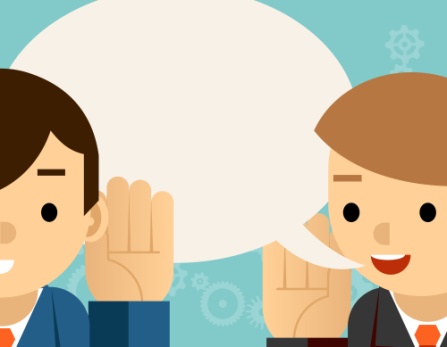                                           https://www.zoomly.co.uk